The Counselor’s Corner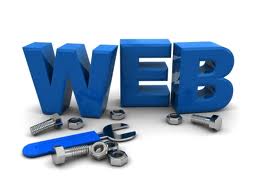 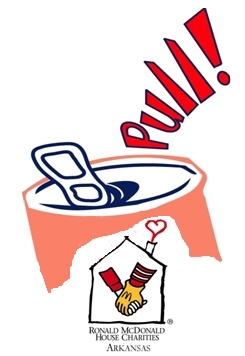 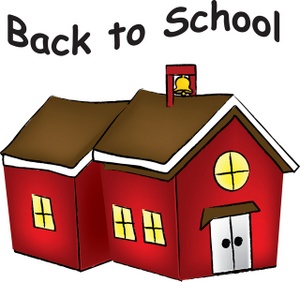 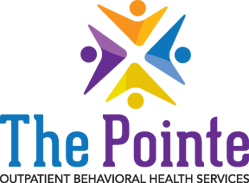 